Algebra I Live Review Problems - 2019eMATHinstructionGeneral Function Work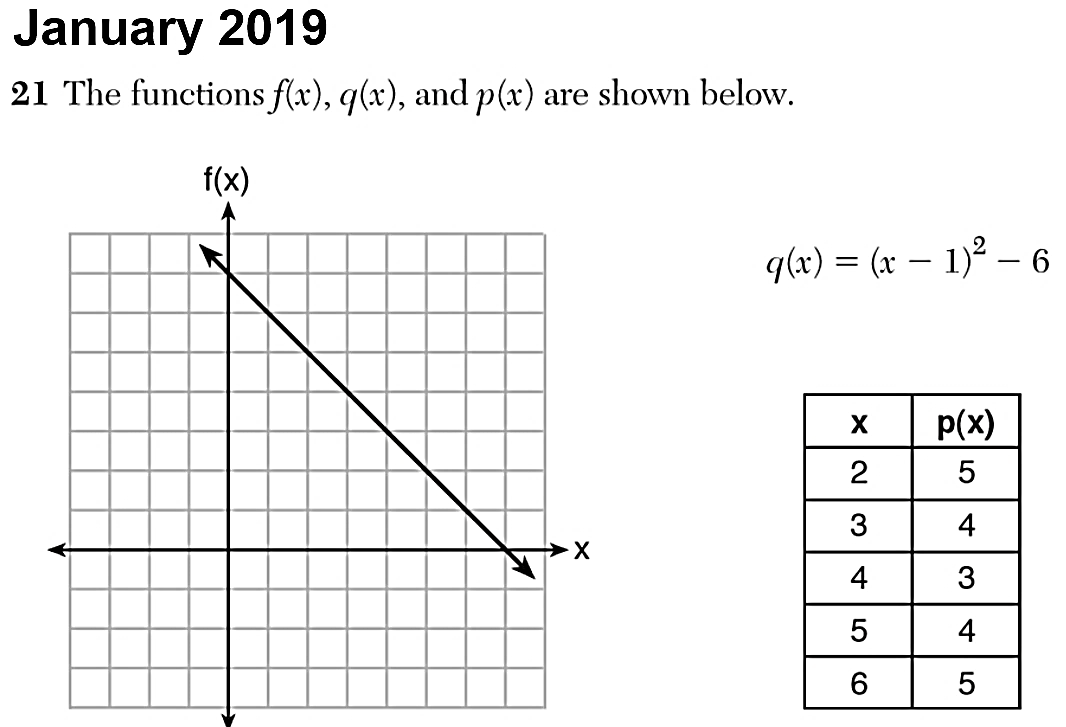 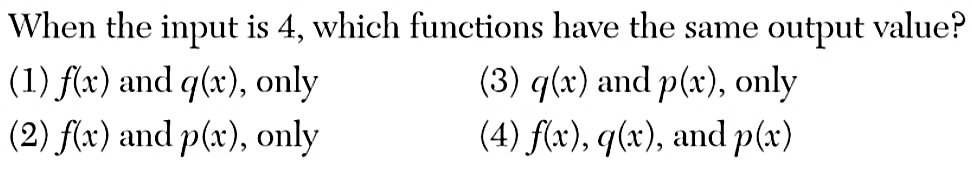 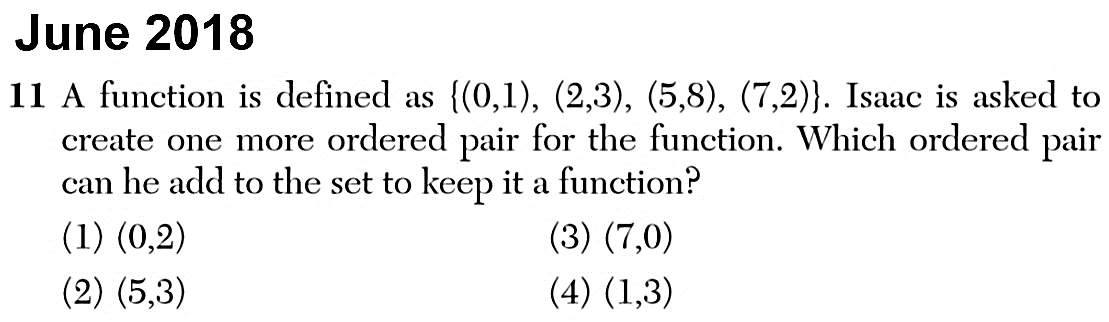 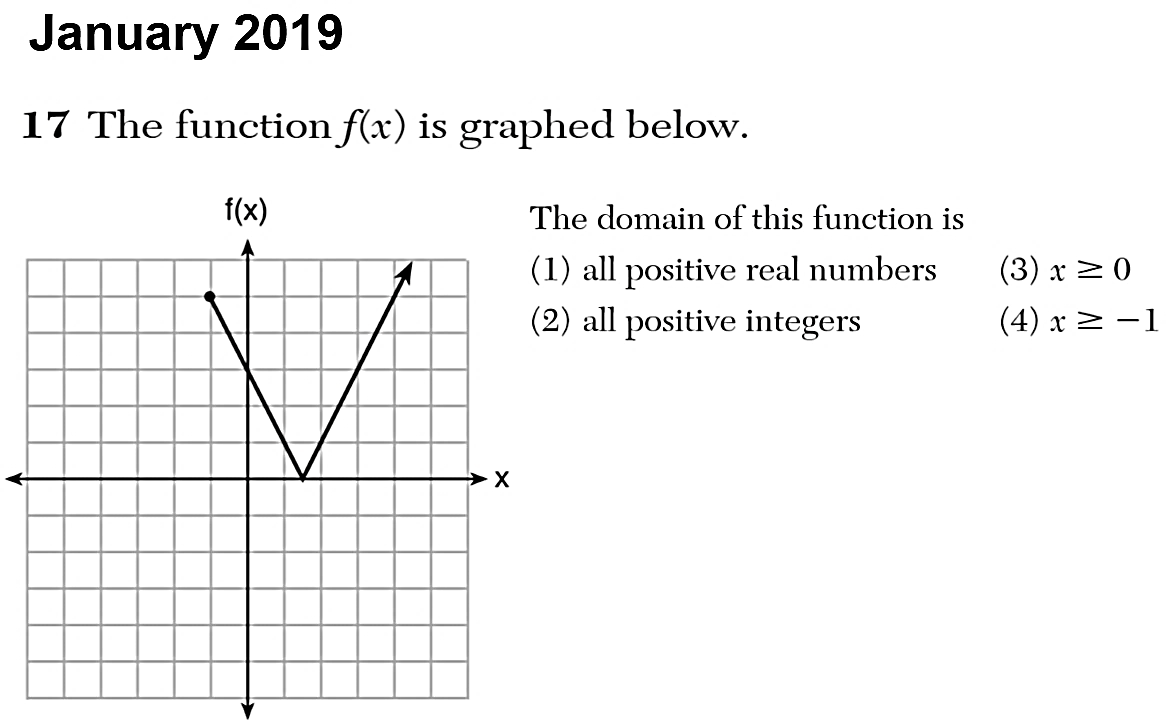 Sequences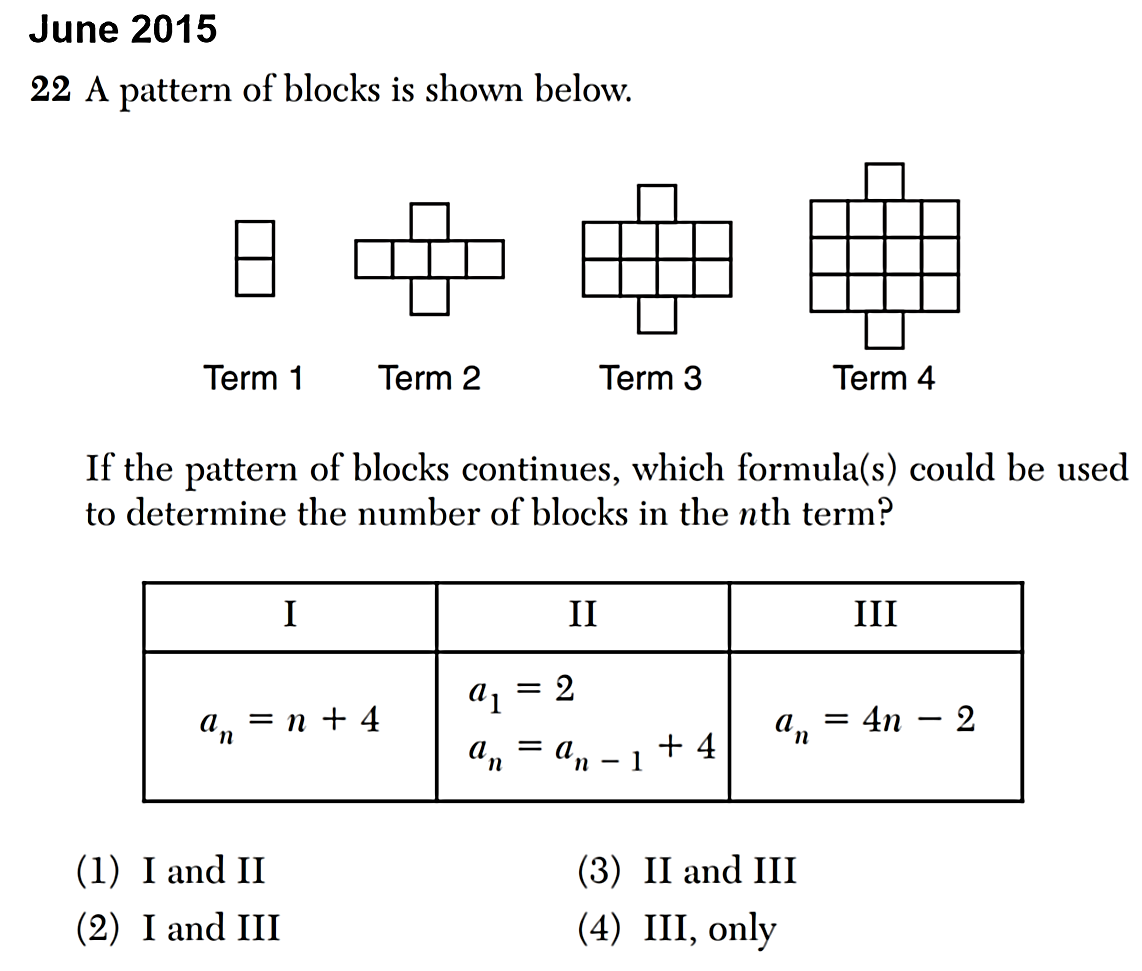 June 2018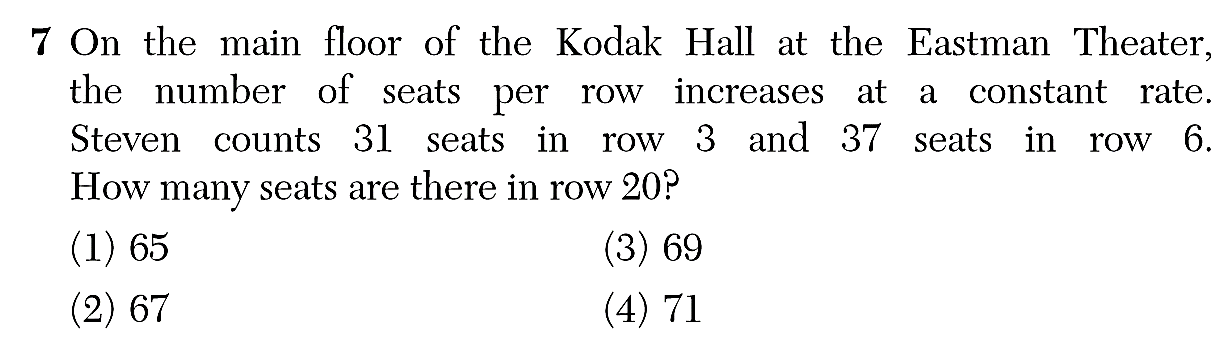 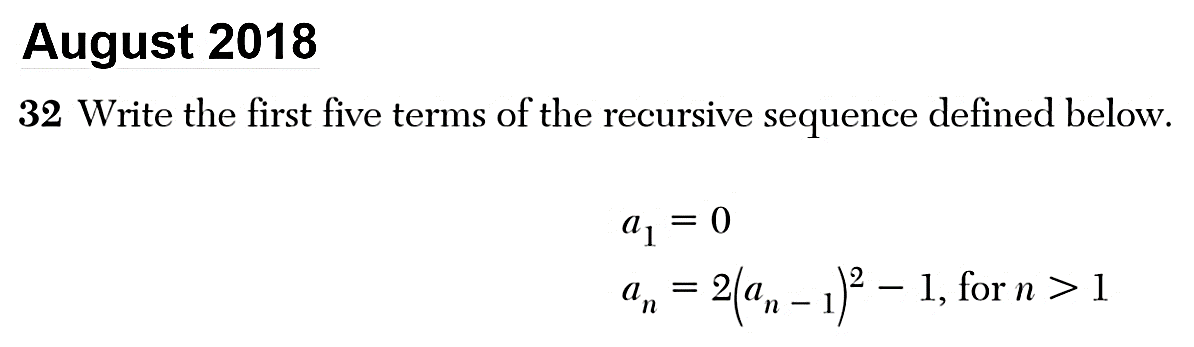 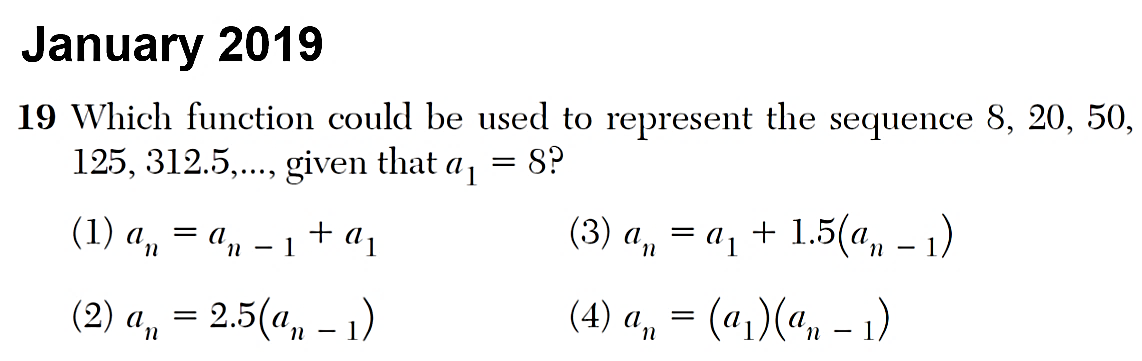 Rate of Change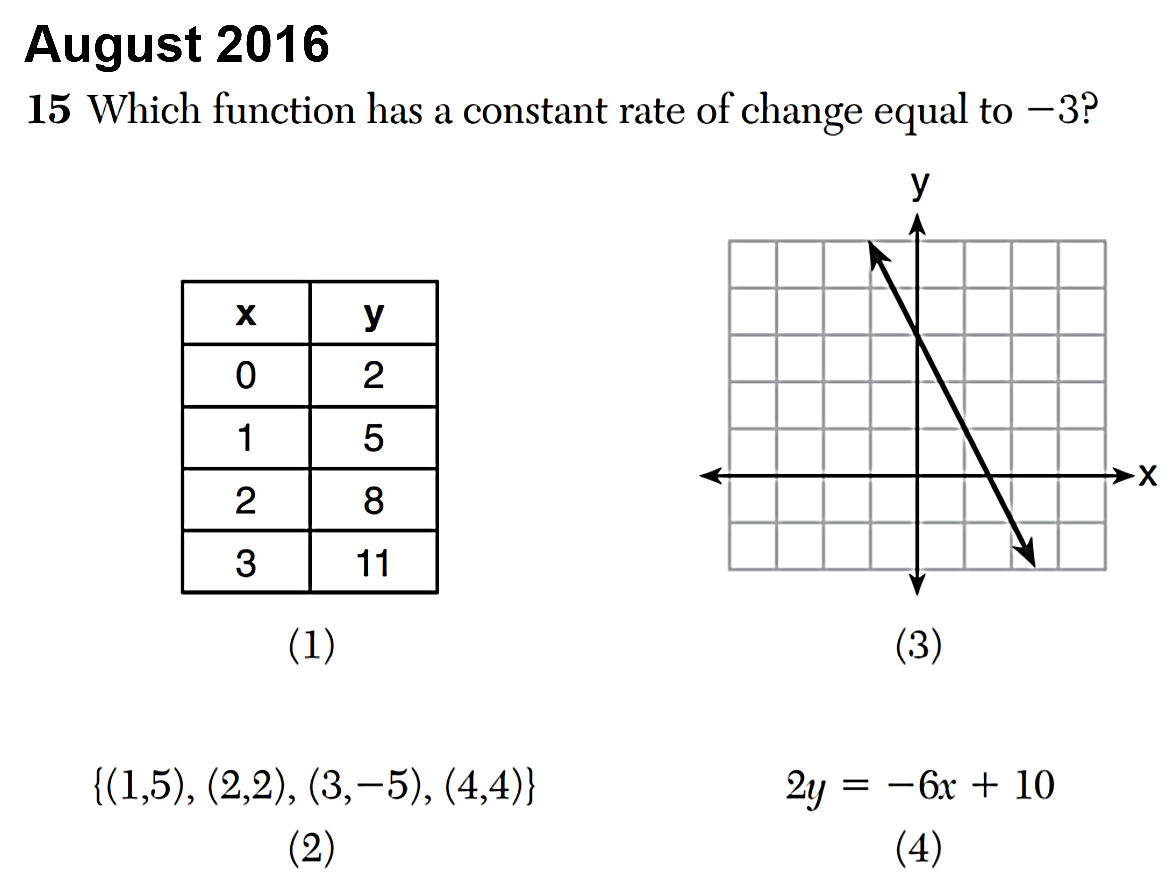 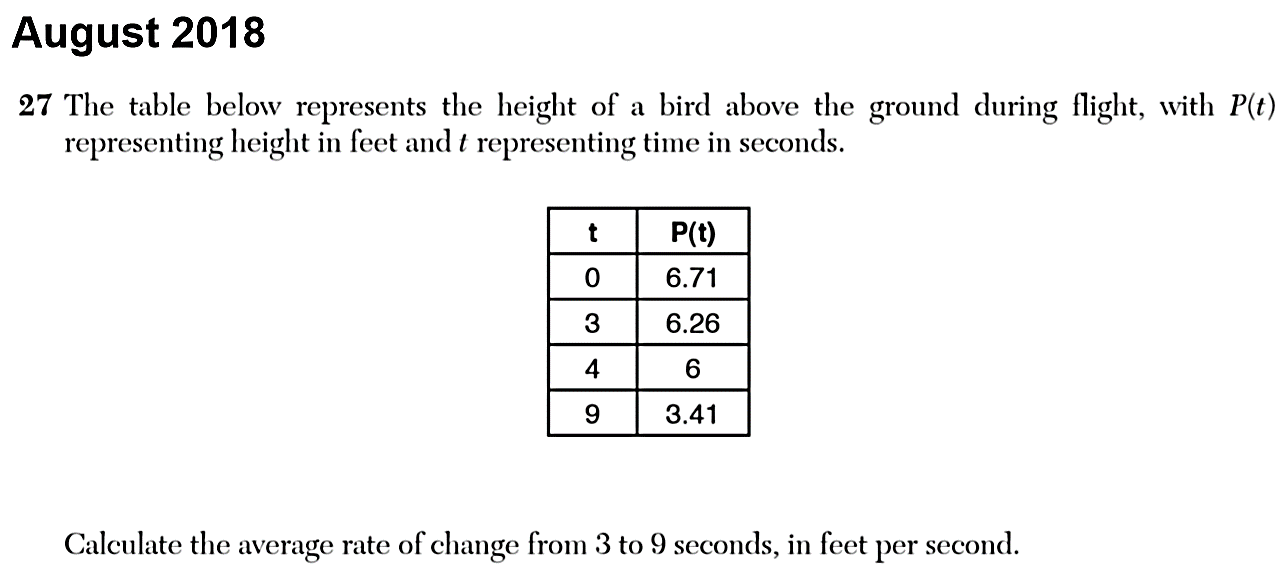 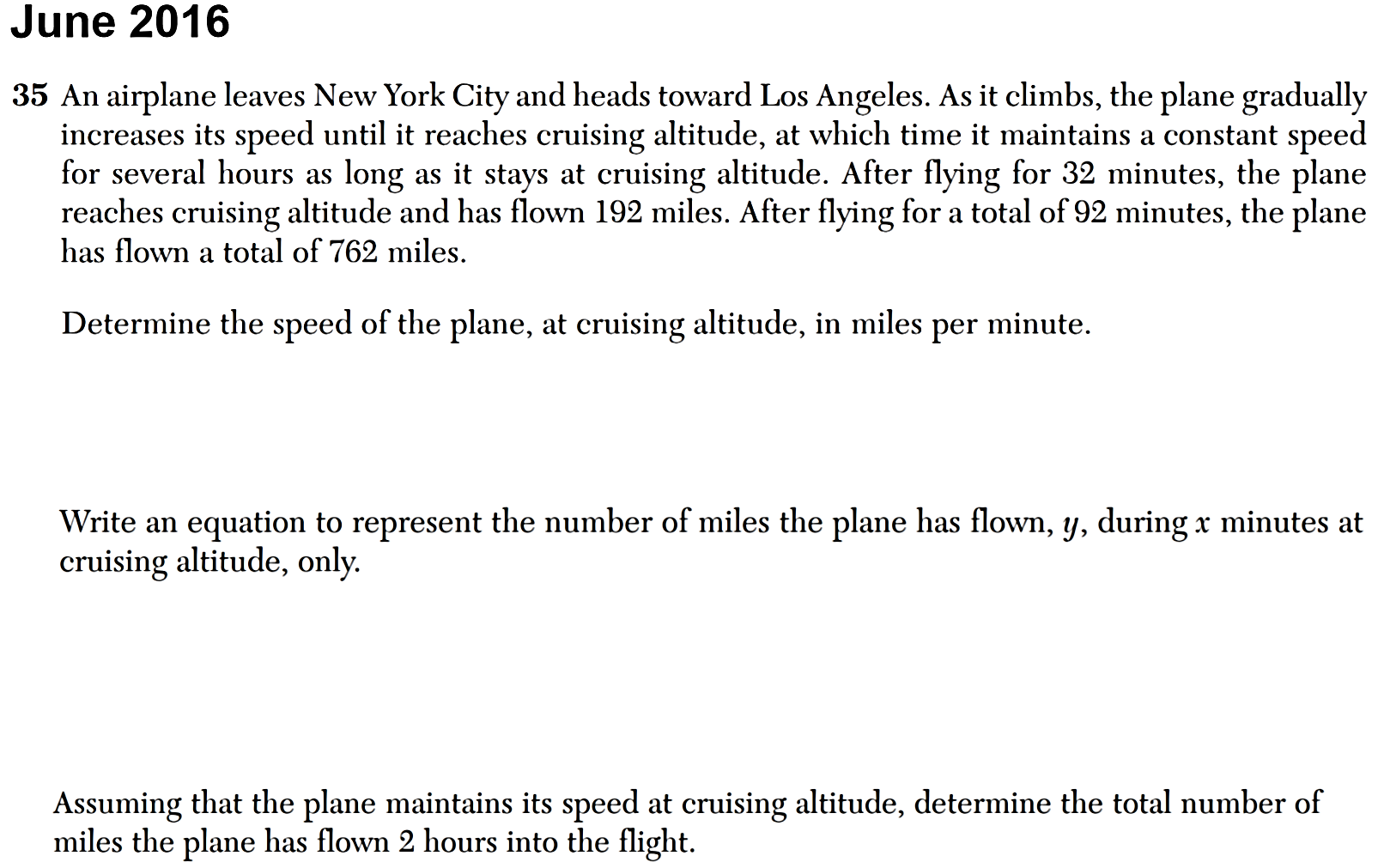 Linear Equations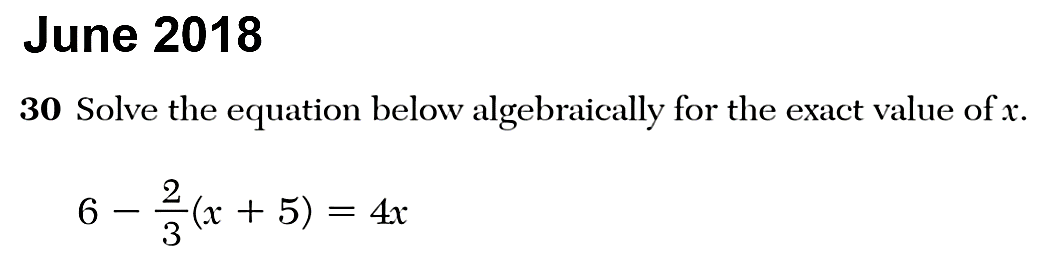 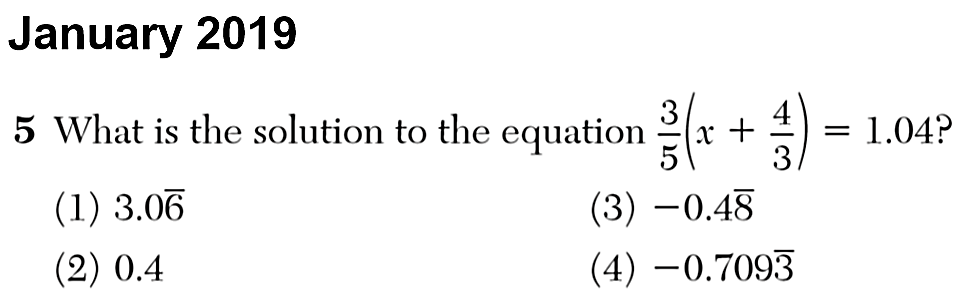 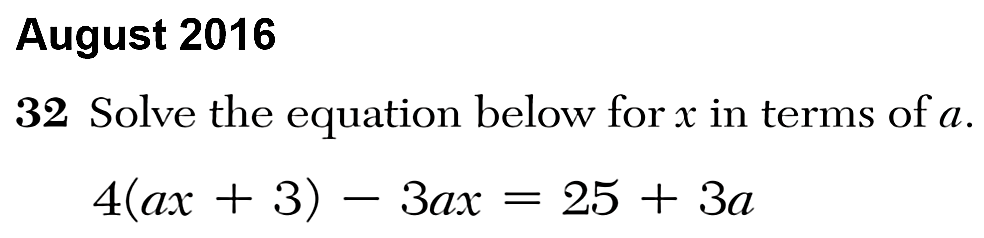 TransformationsGeneral Idea: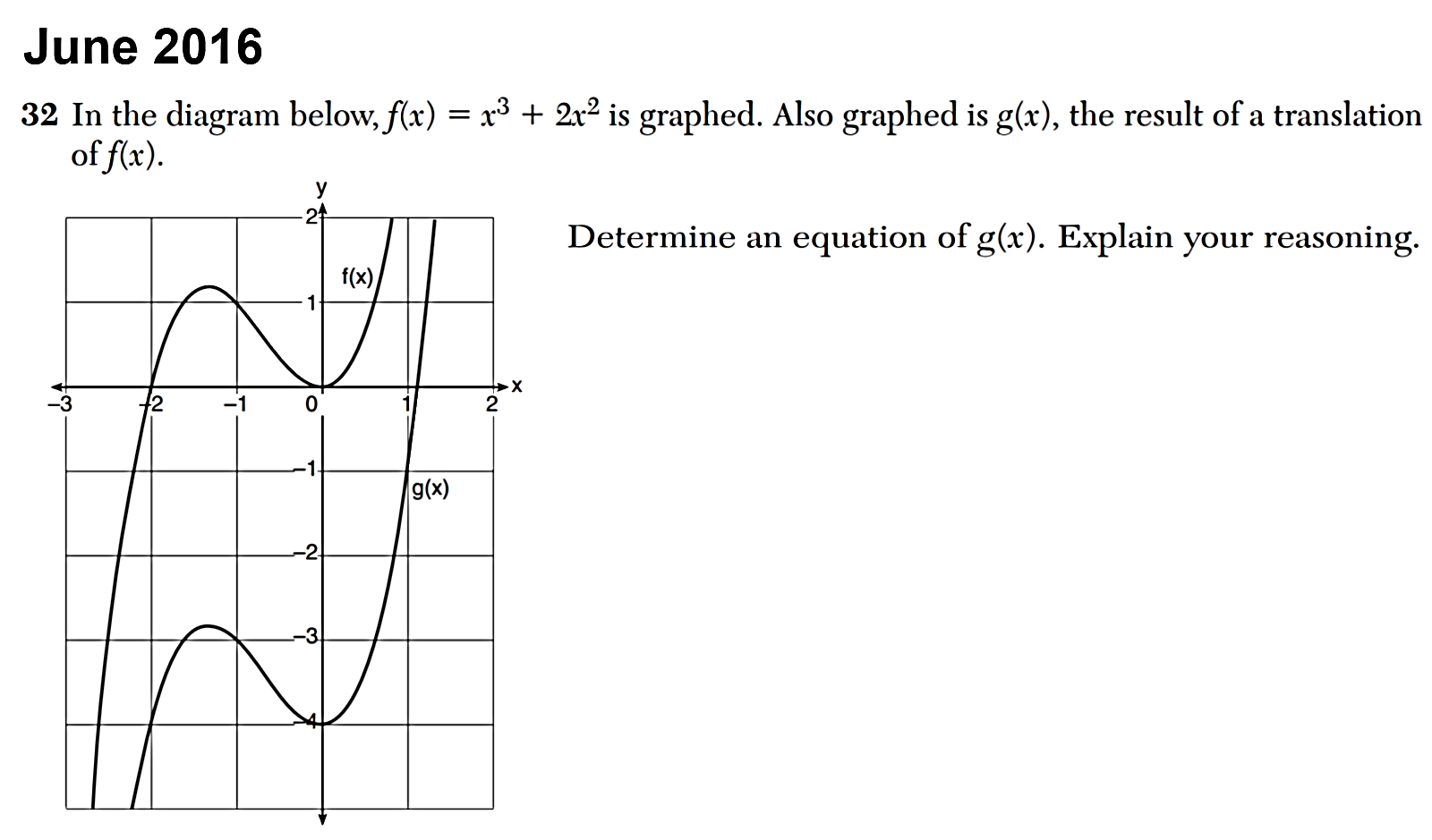 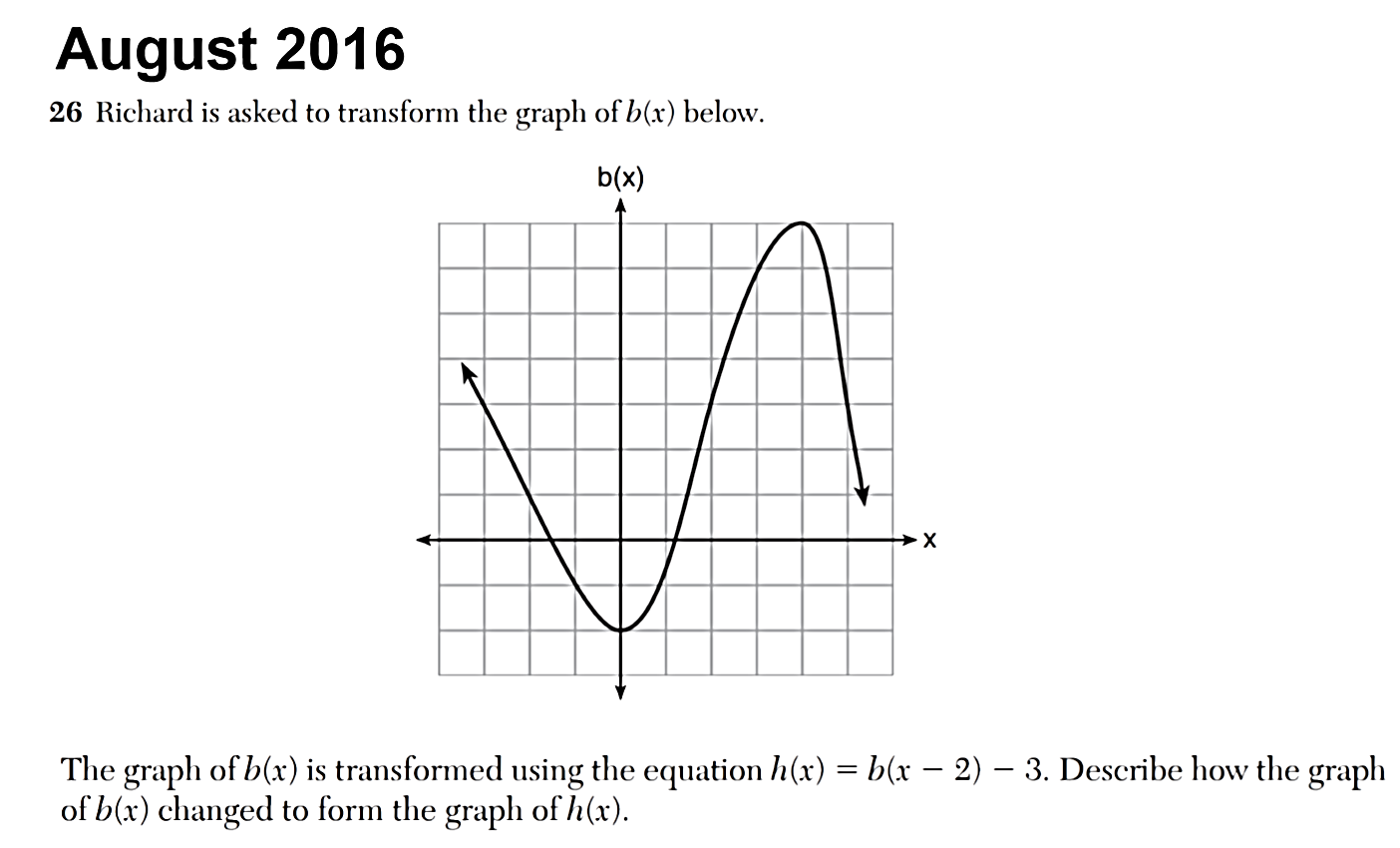 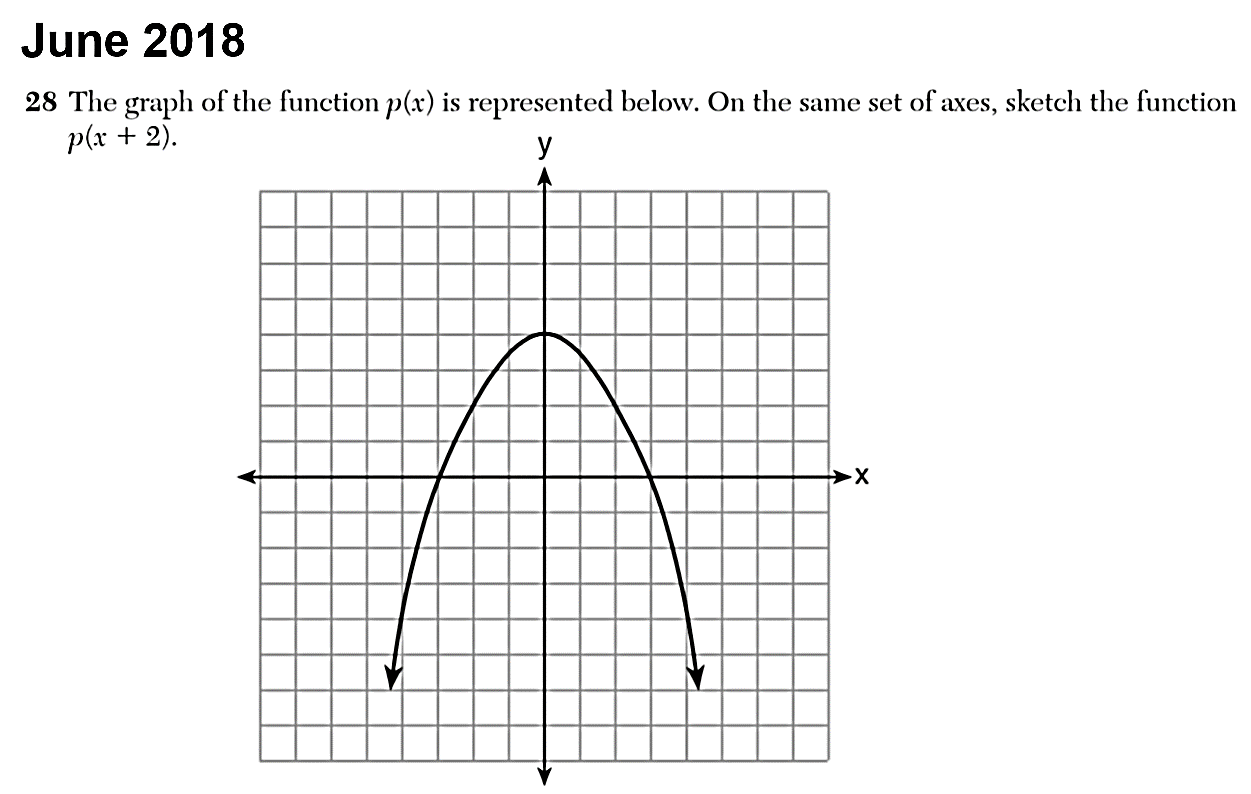 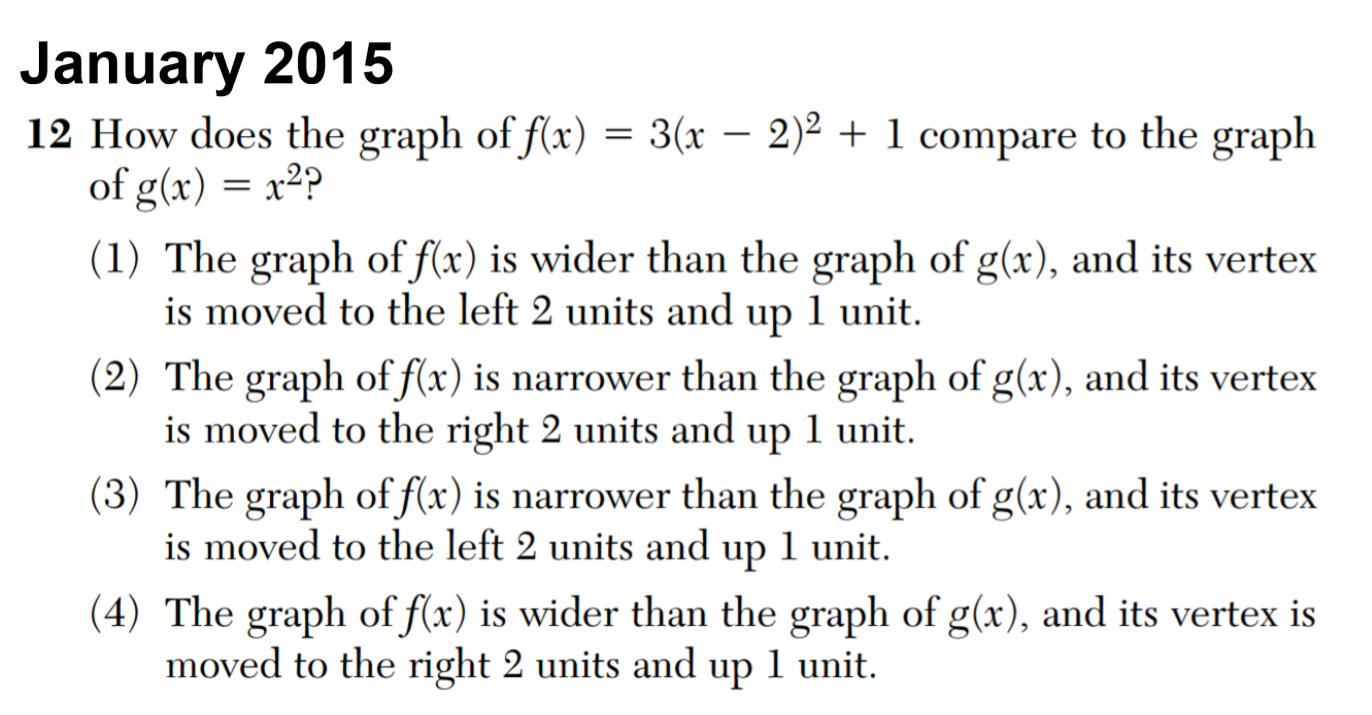 Completing the Square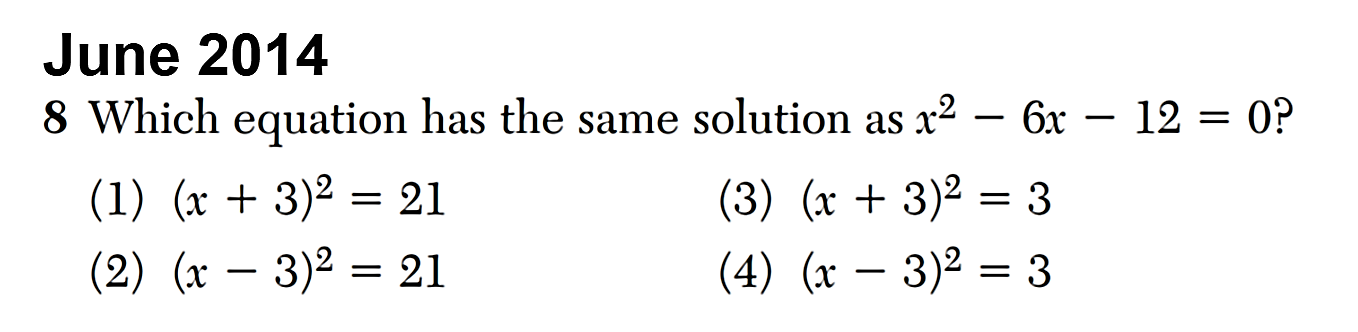 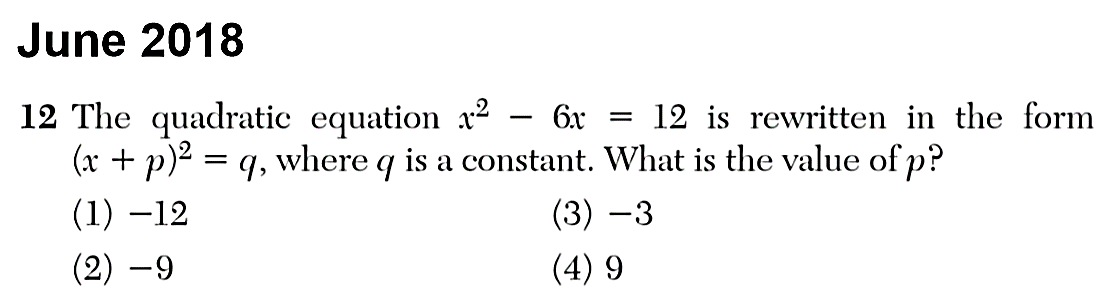 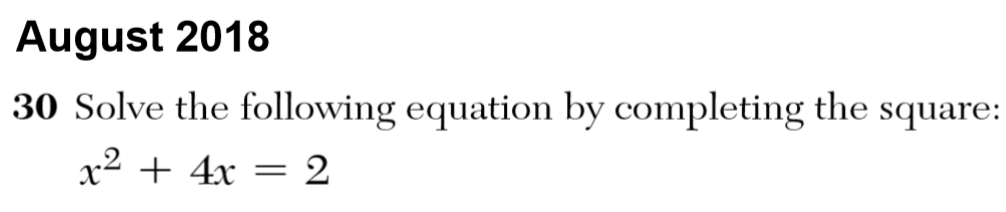 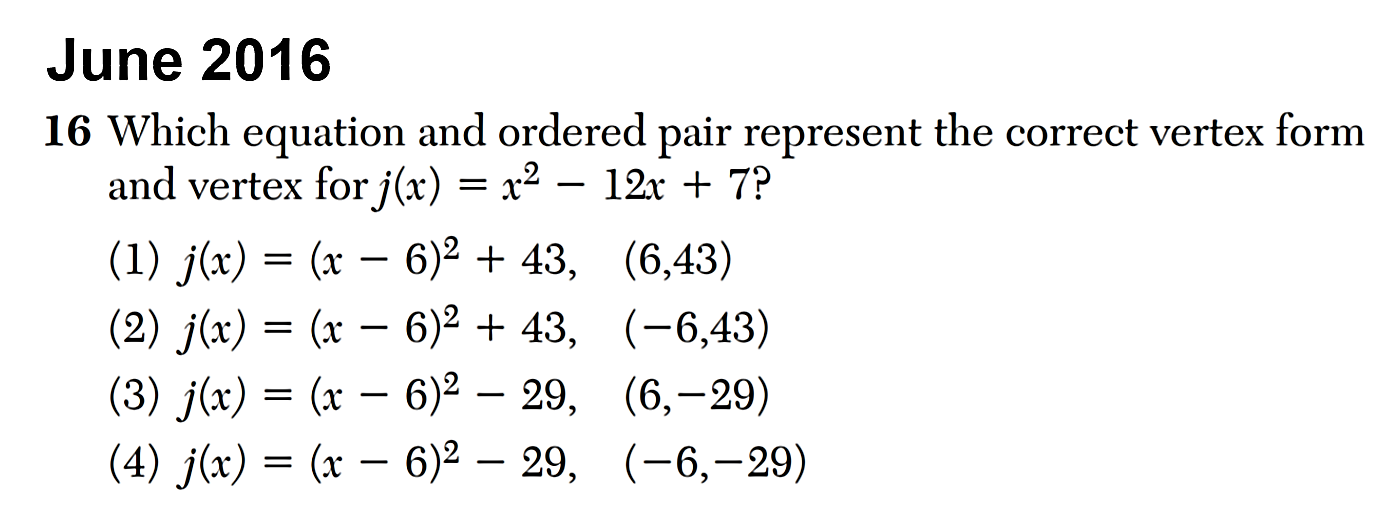 Exponential Functions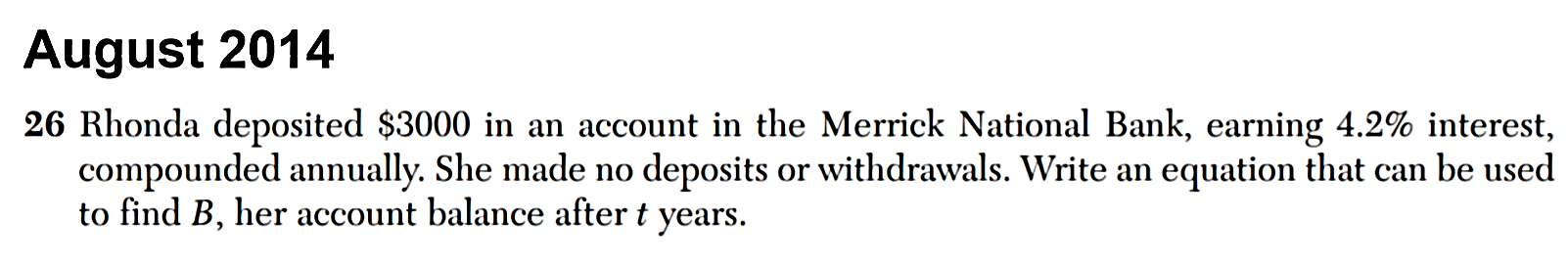 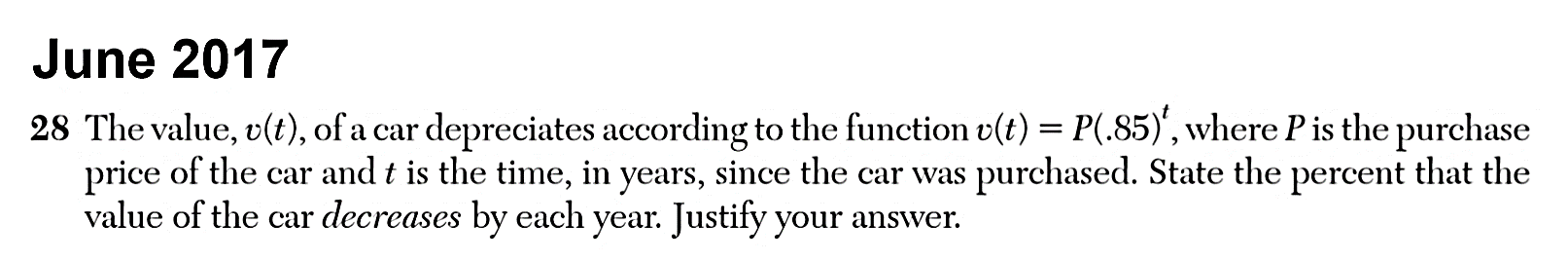 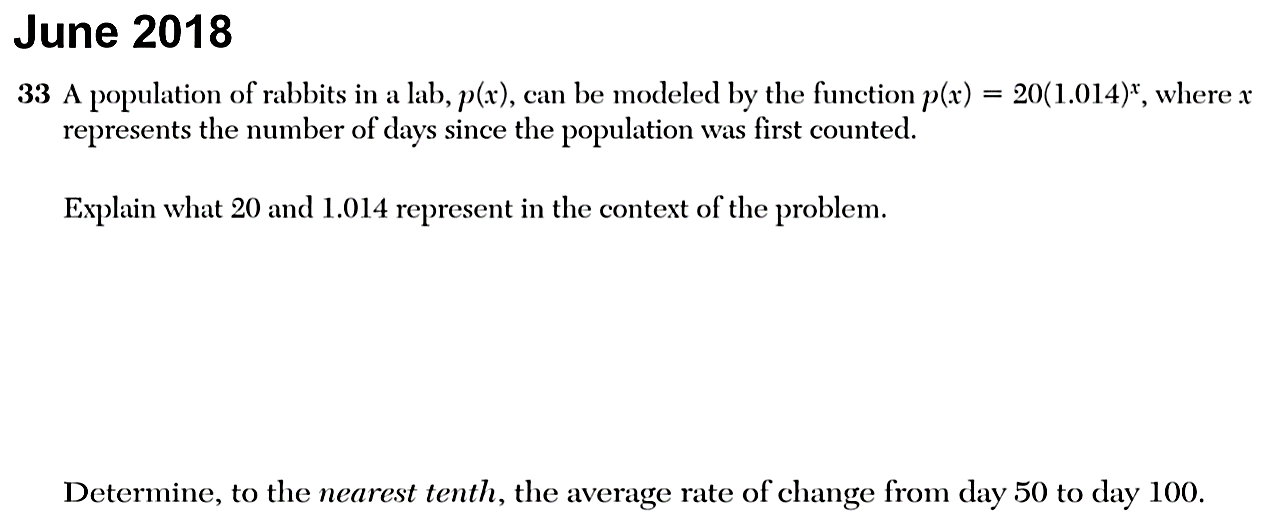 Factoring and Zeros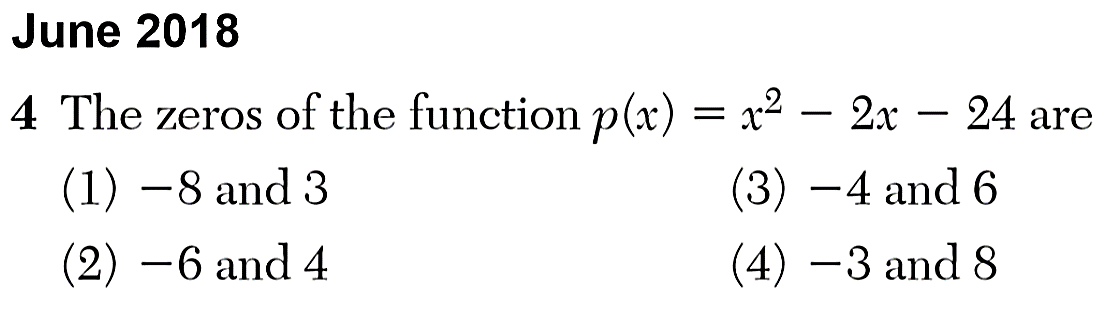 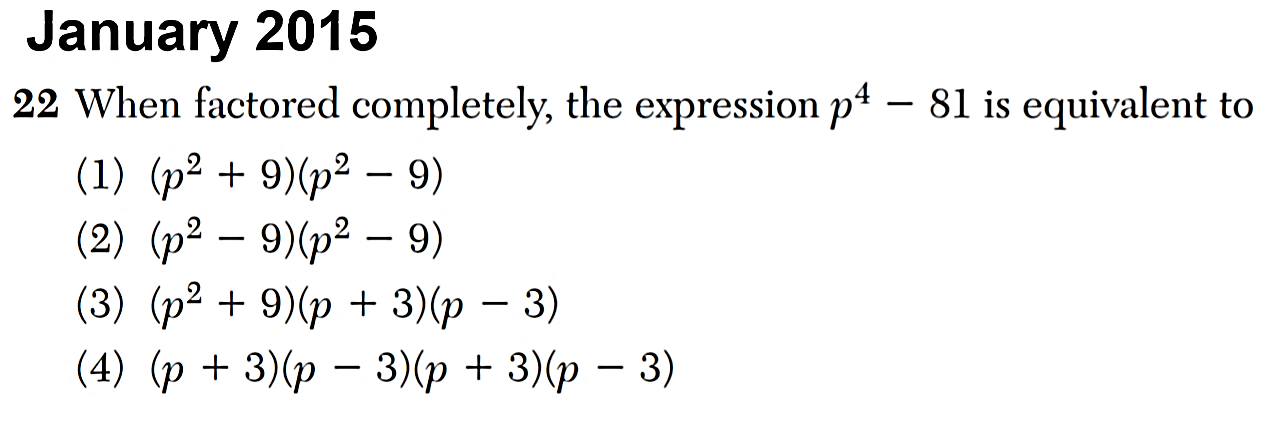 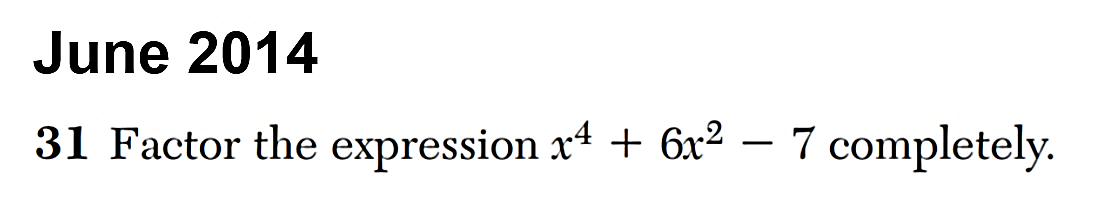 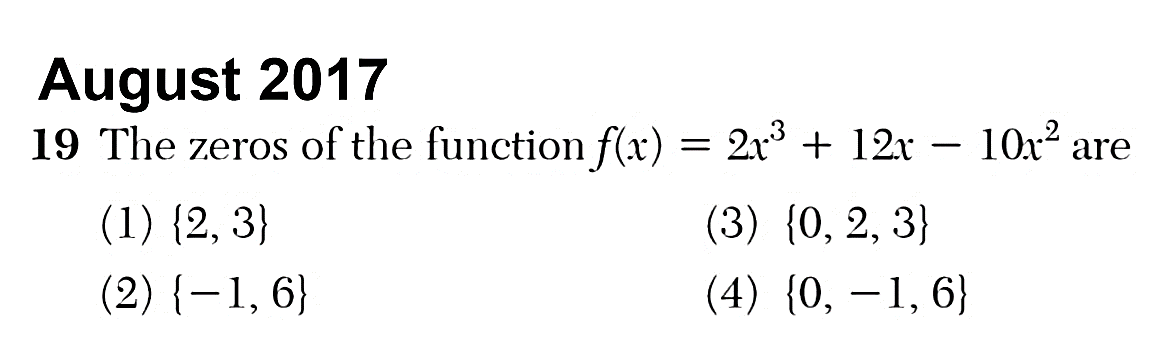 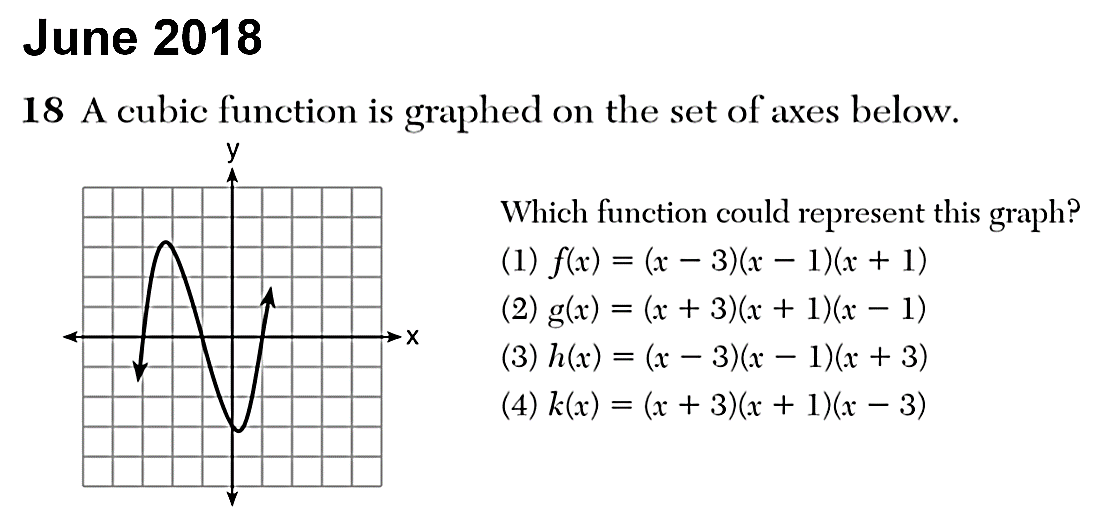 The Quadratic Formula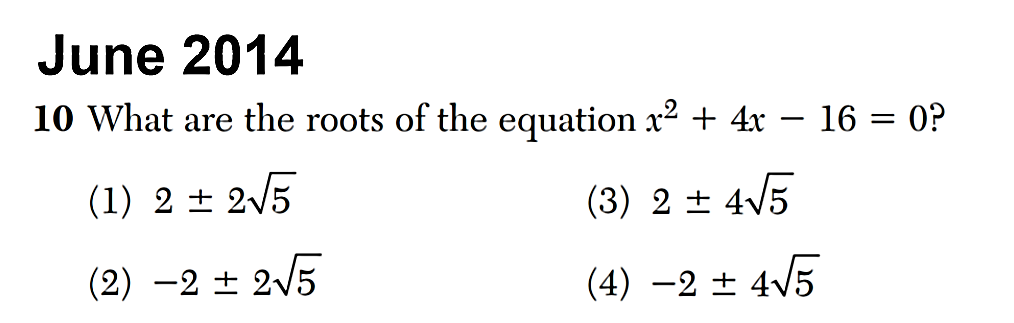 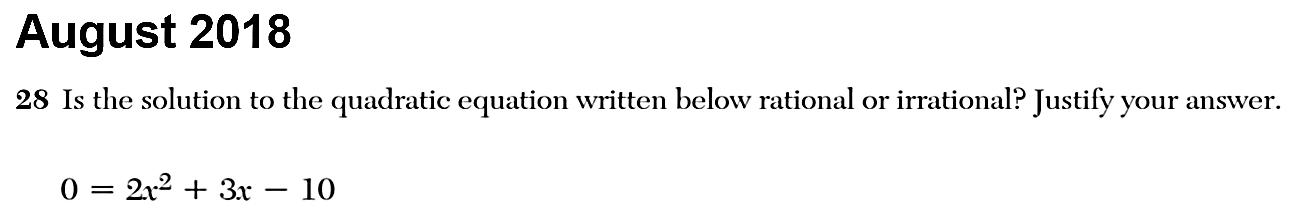 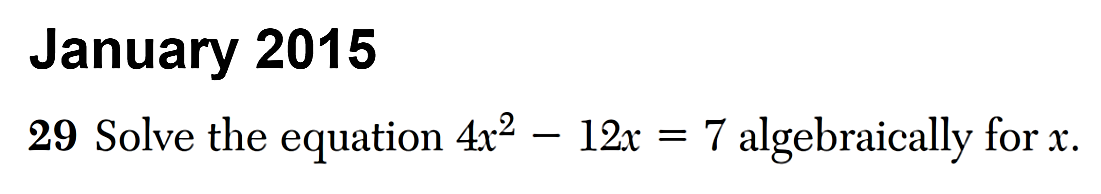 More Work with Quadratic Equations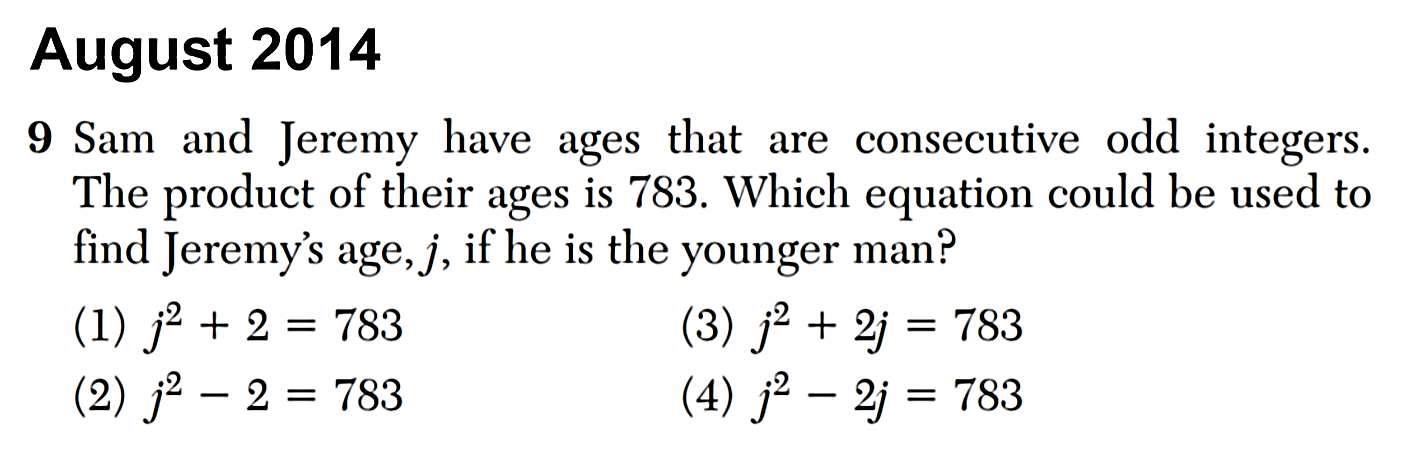 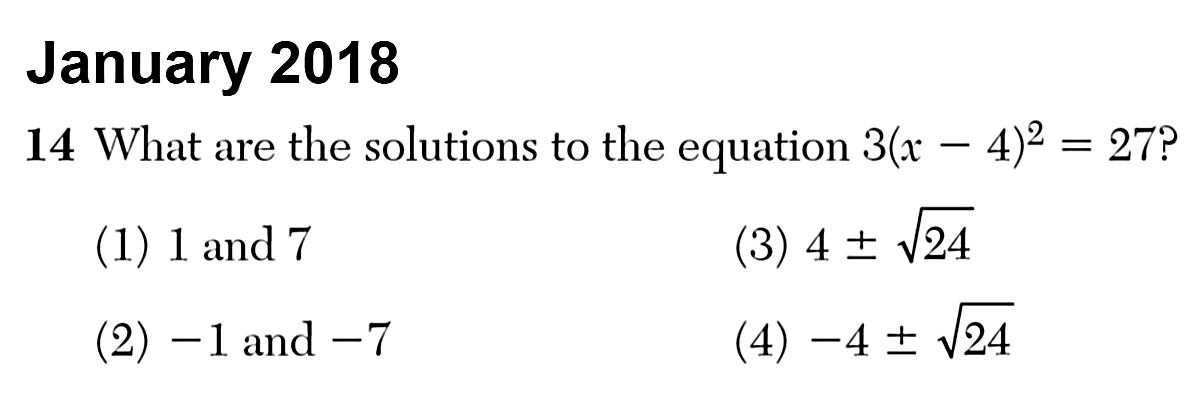 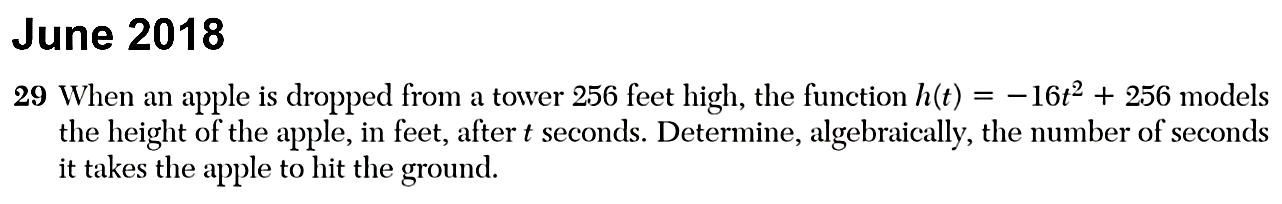 Systems of Equations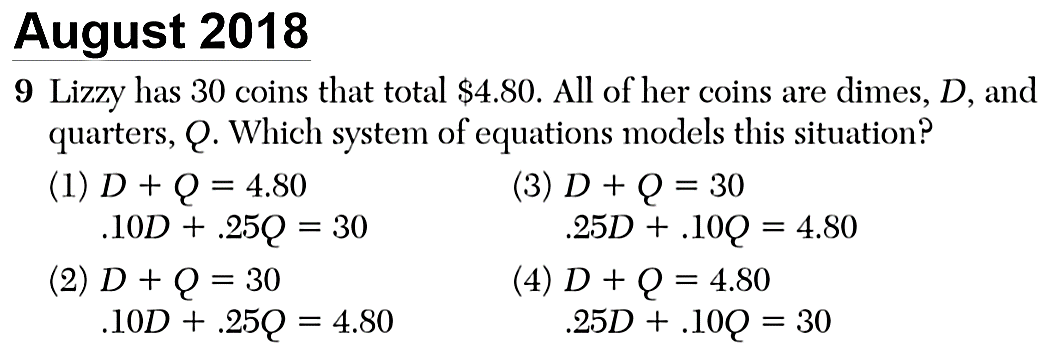 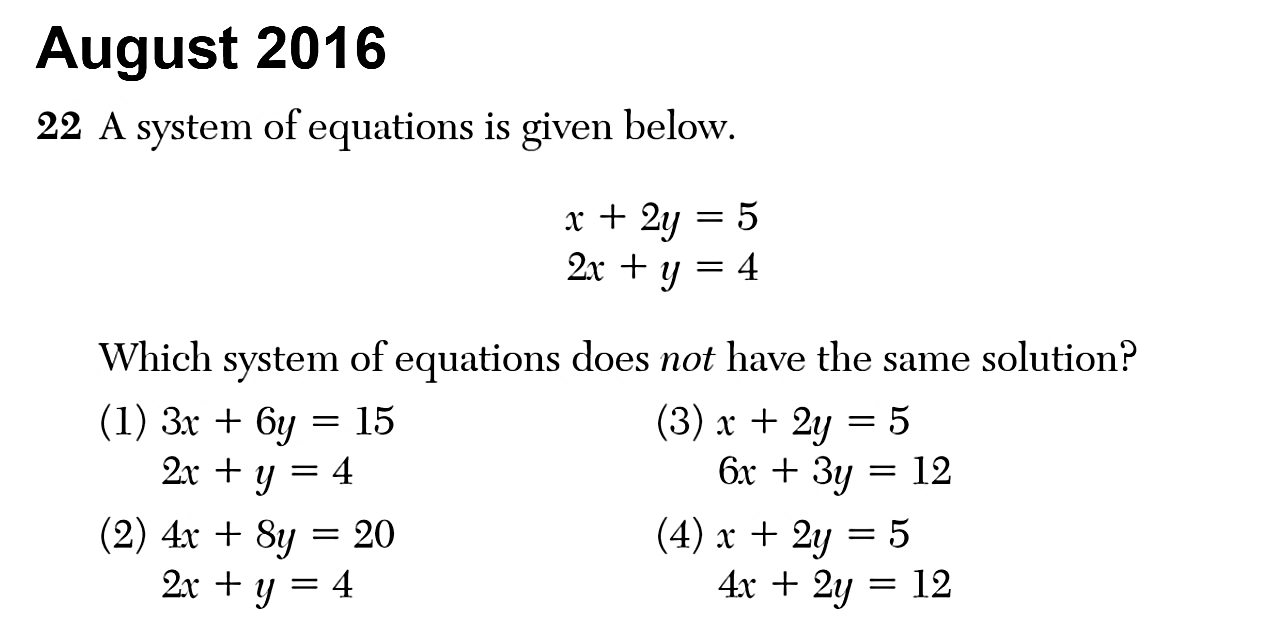 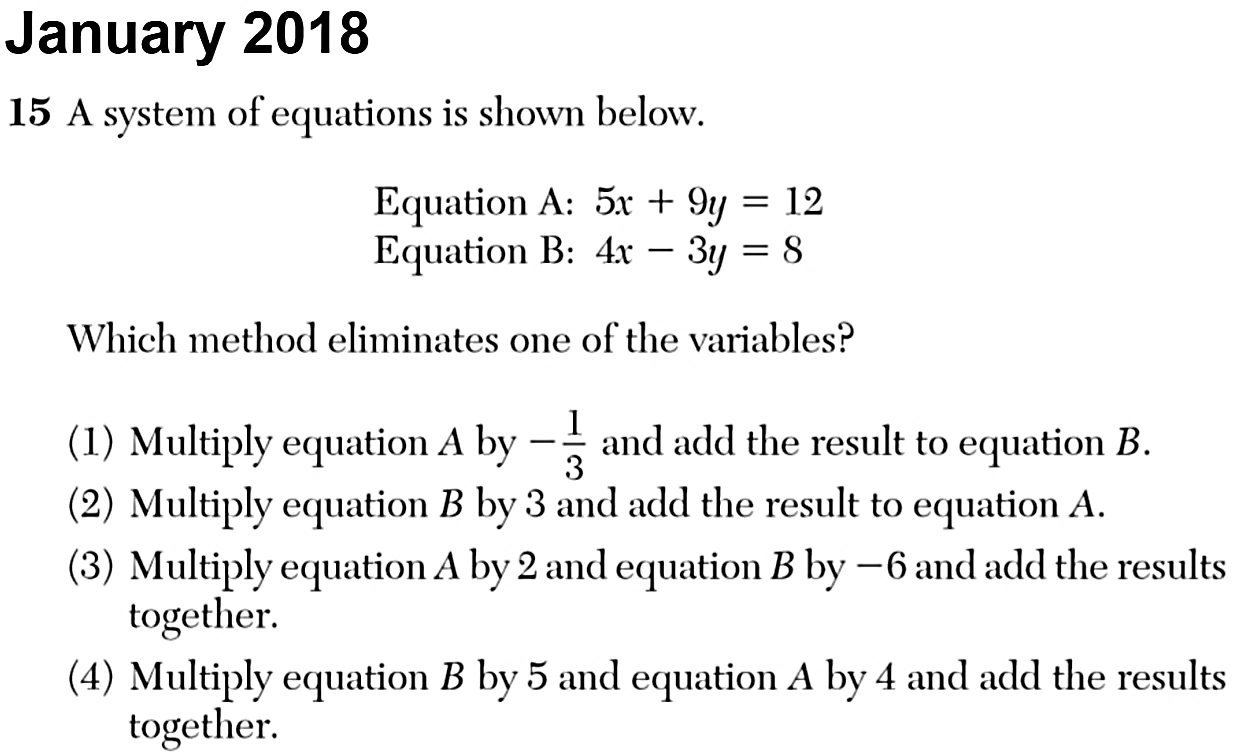 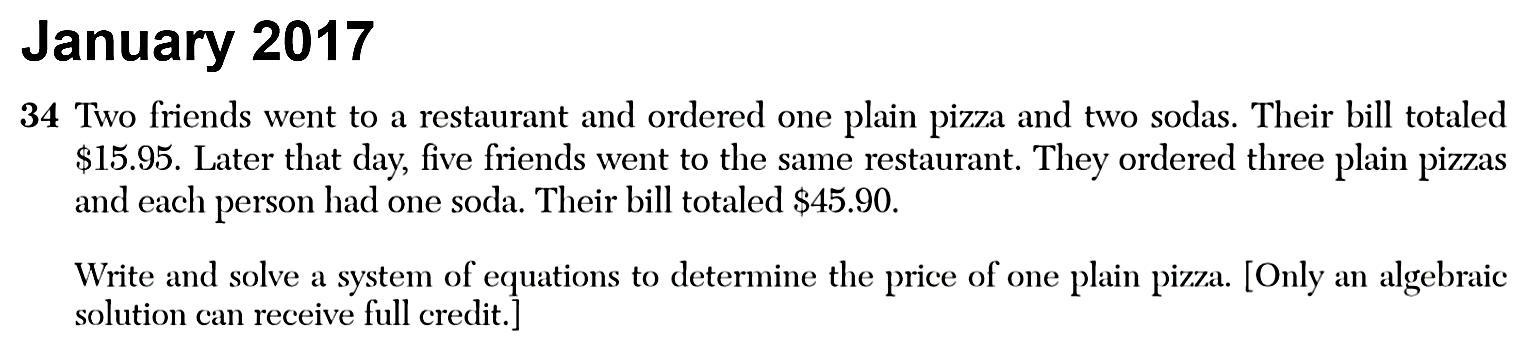 Inequalities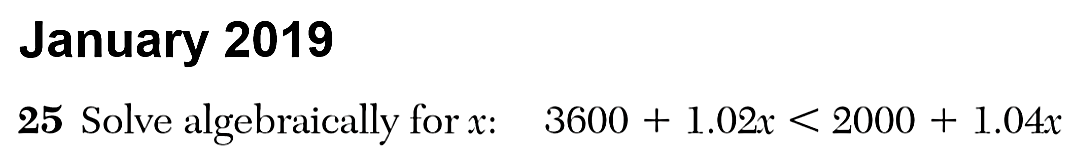 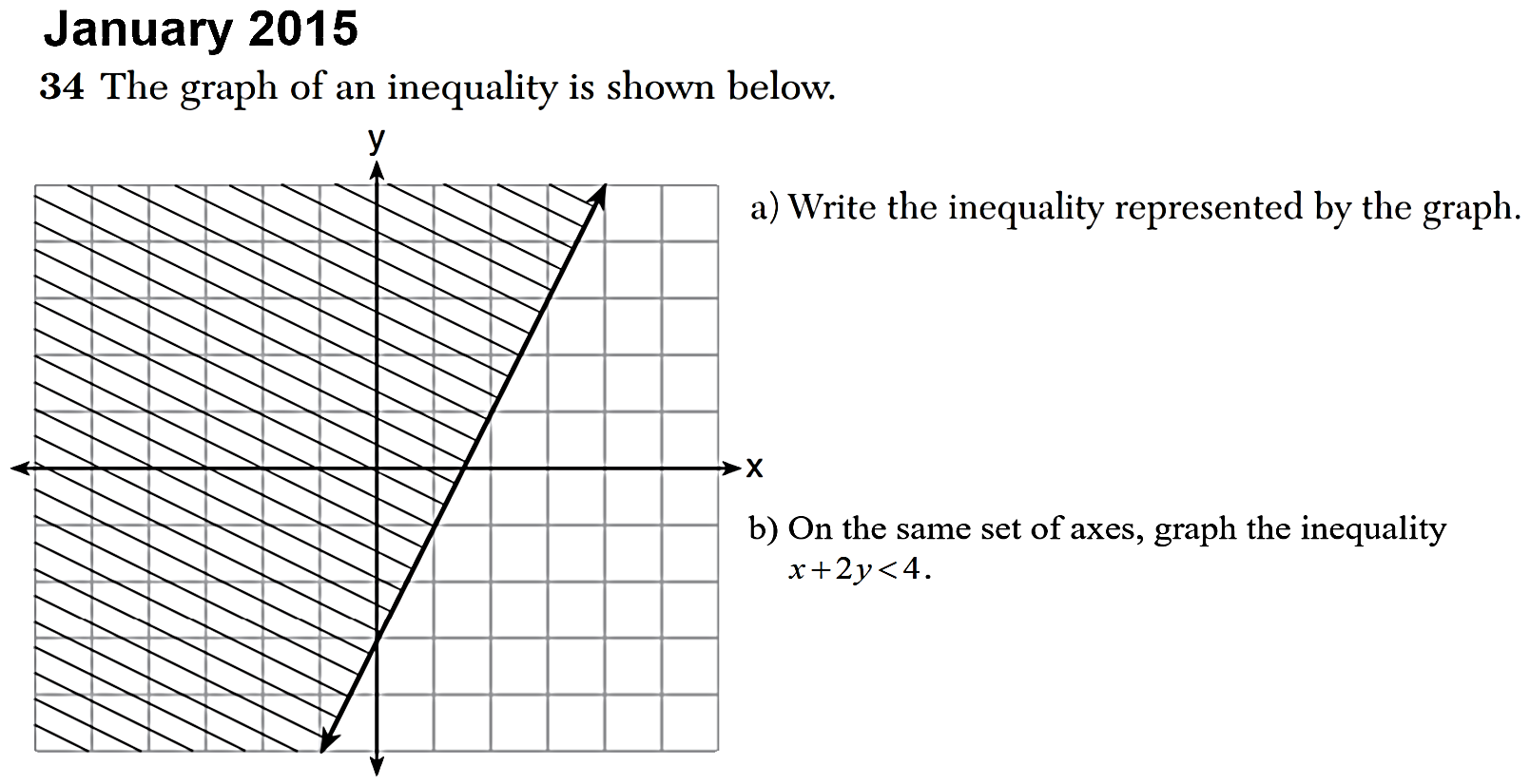 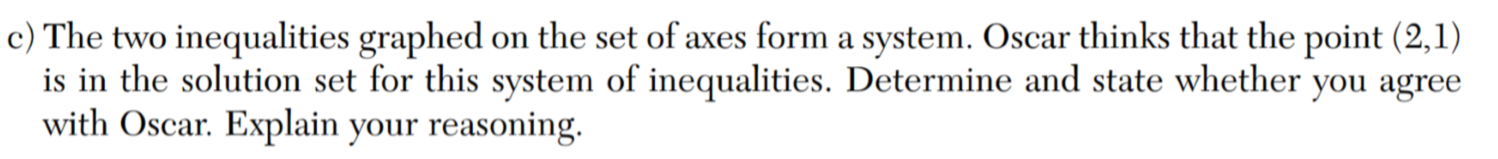 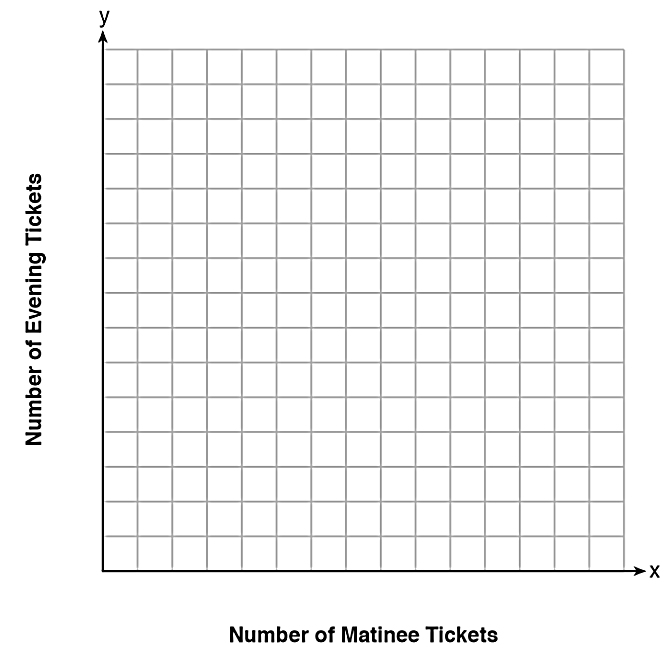 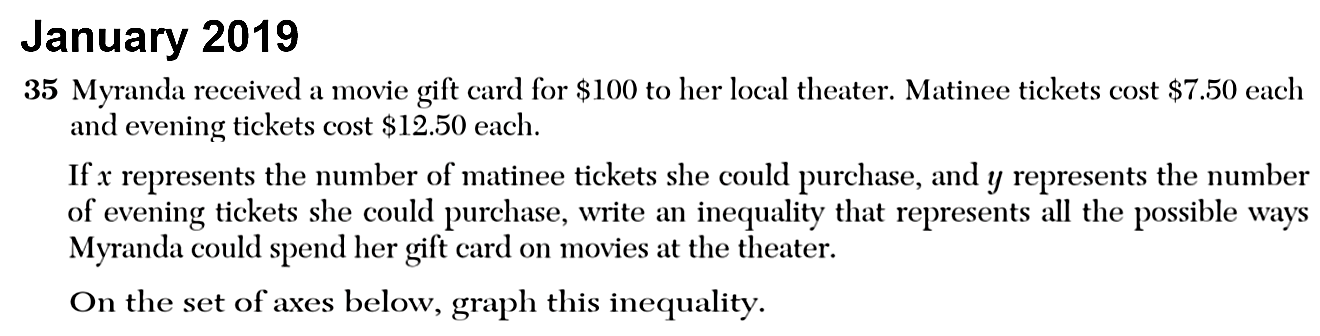 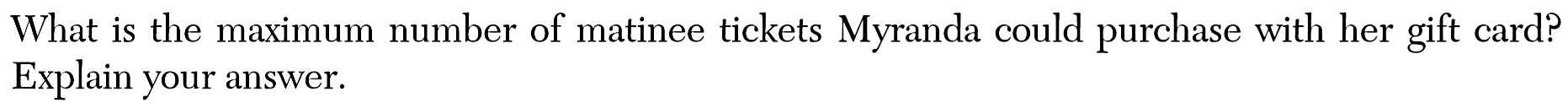 Statistics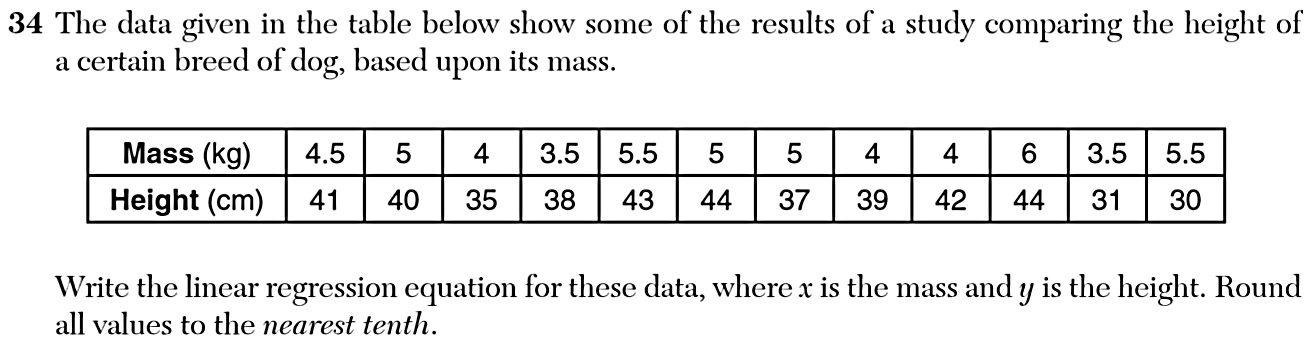 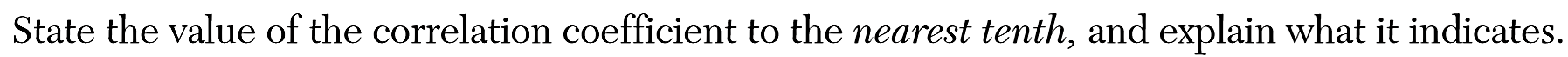 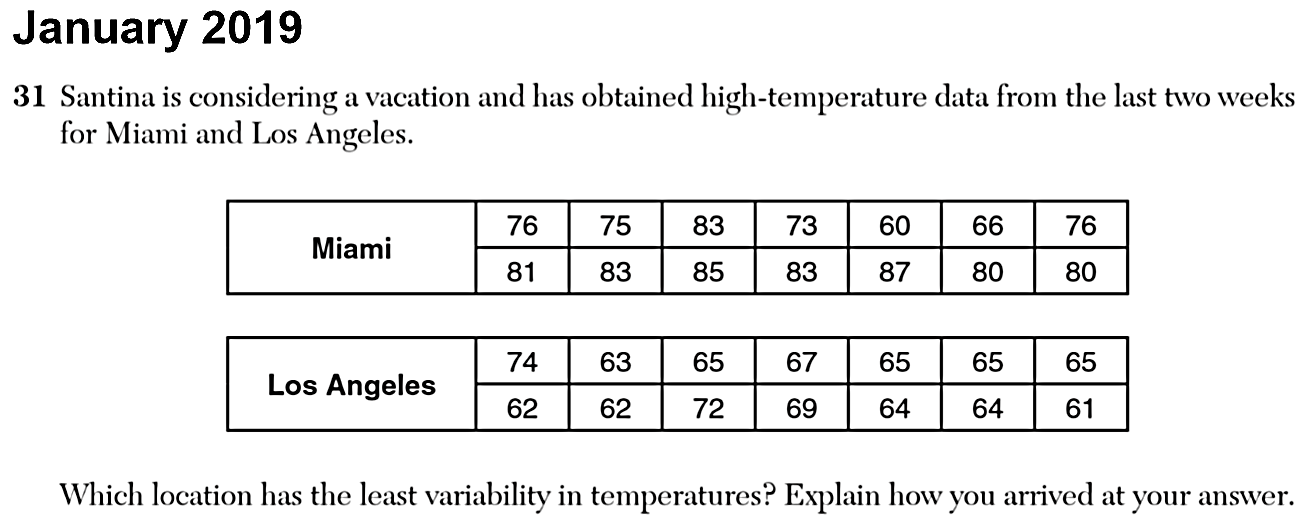 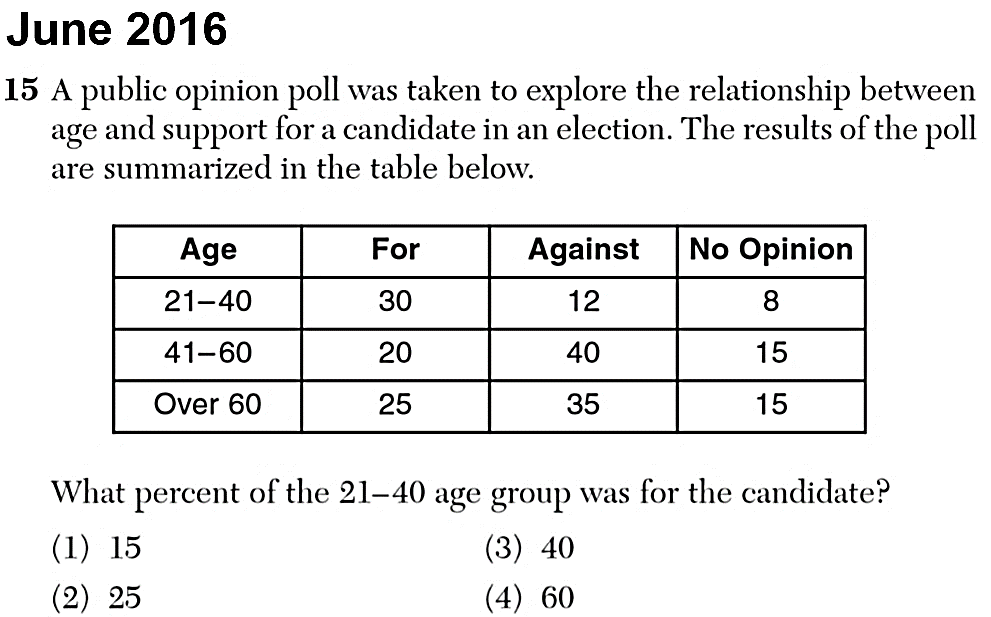 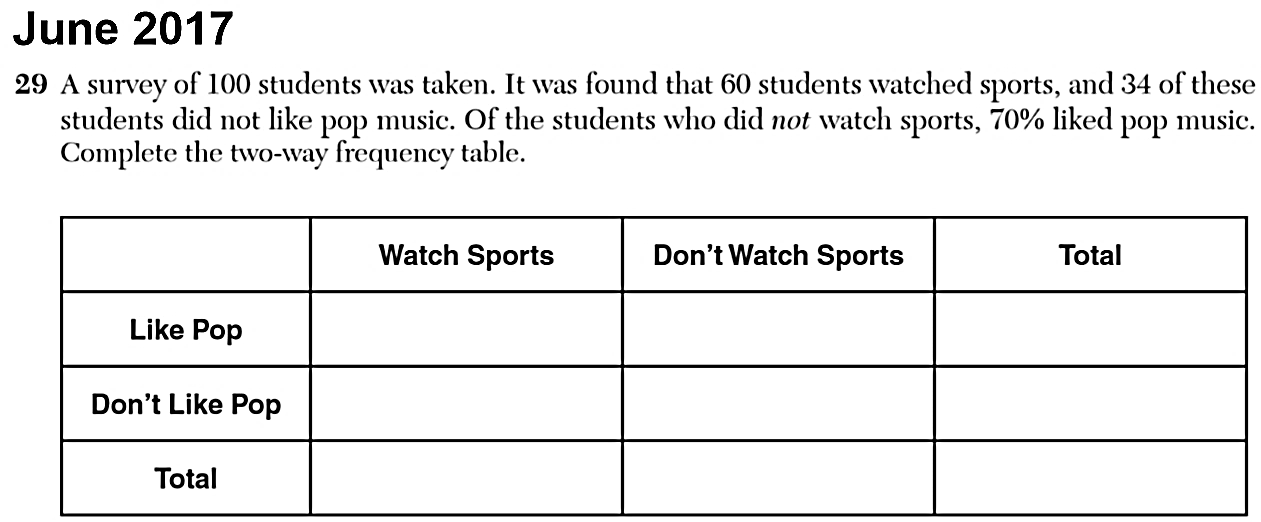 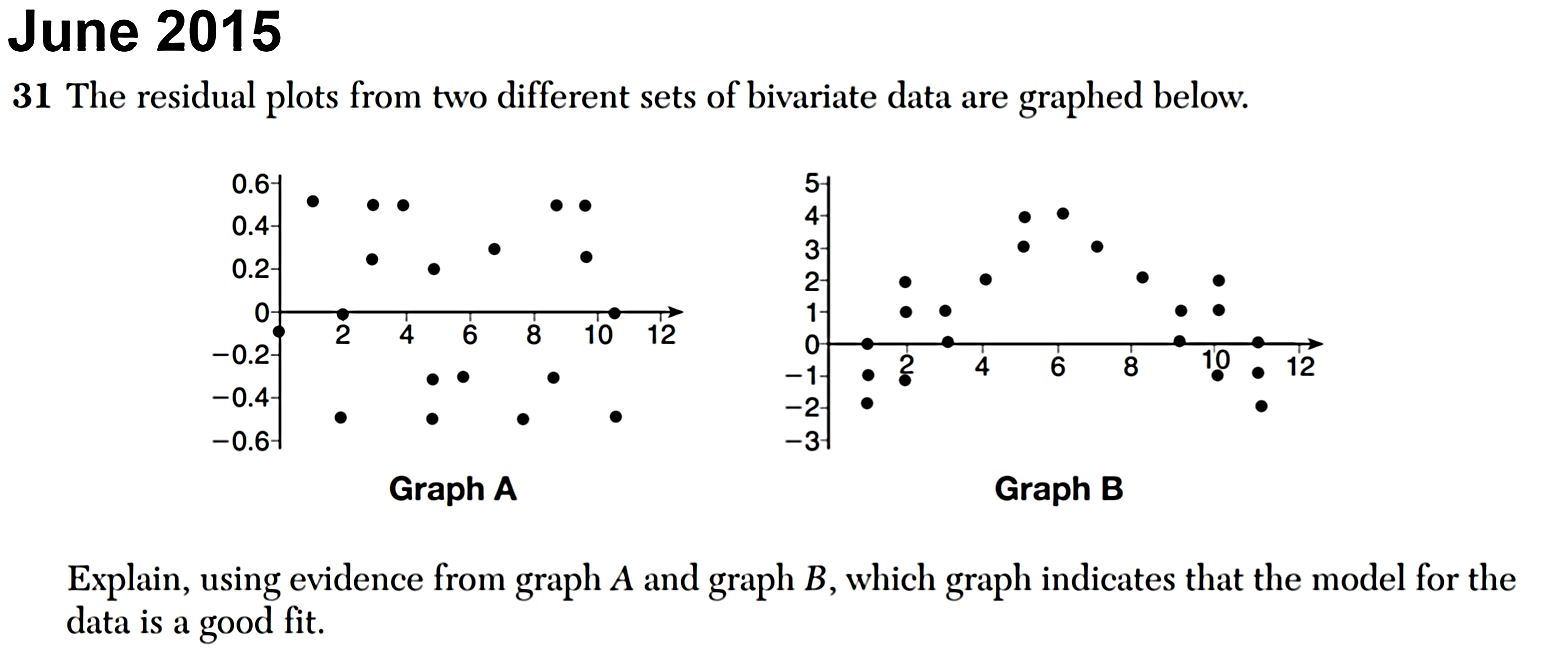 Piecewise Functions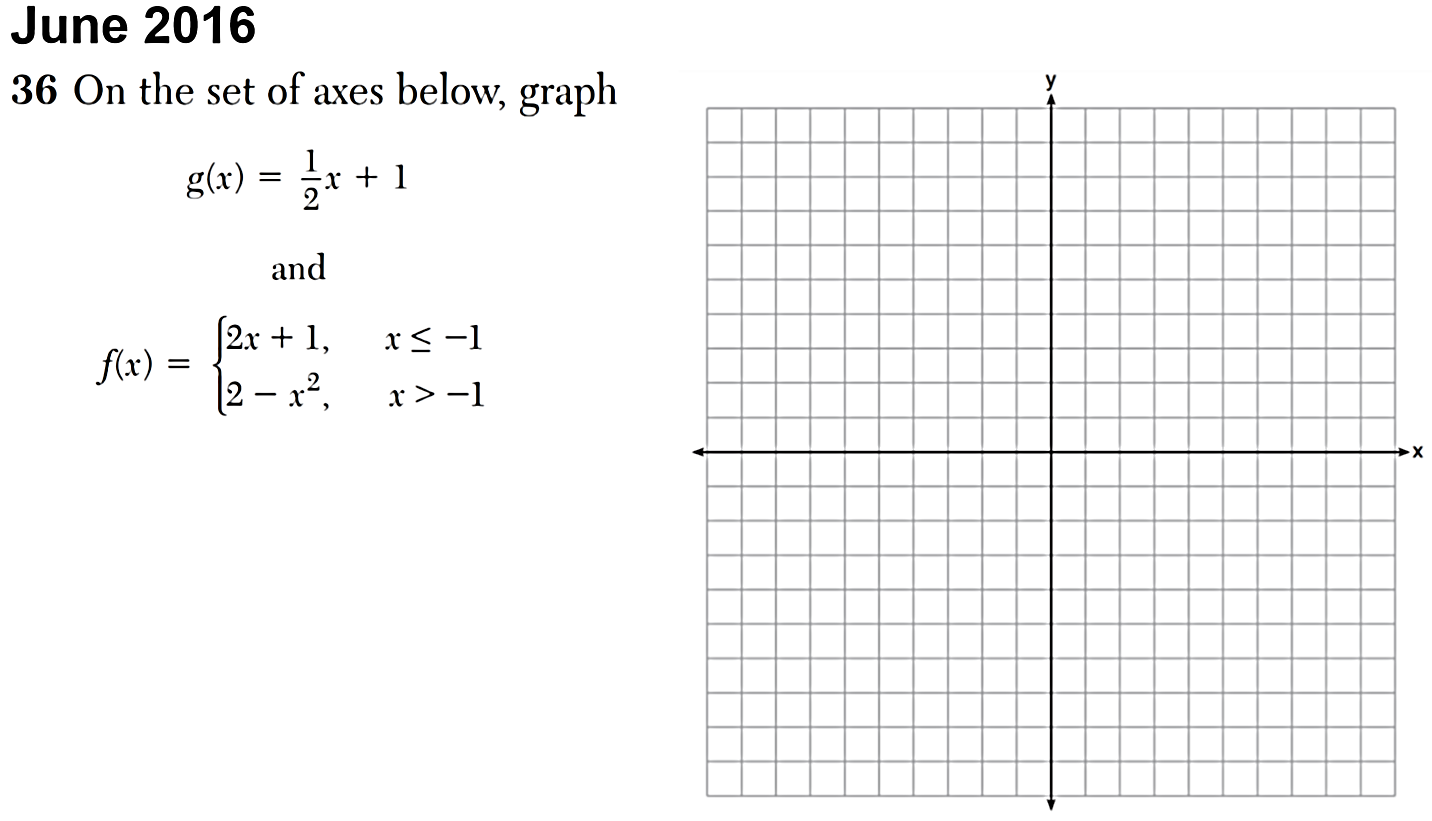 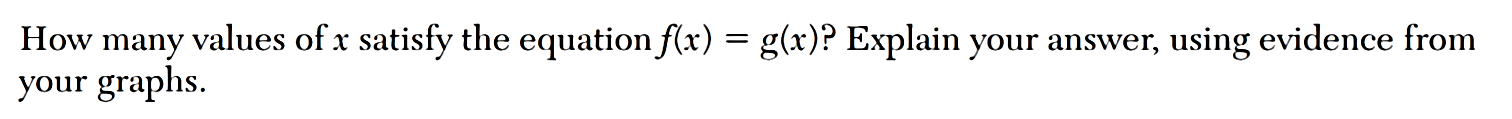 